“ALLEGATO 6”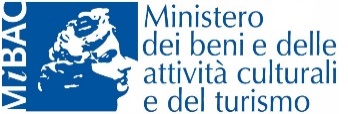 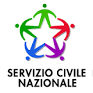 ELEMENTI ESSENZIALI DEL PROGETTOTITOLO DEL PROGETTO:Cultura Giovani. Veneto. Polo musealeSETTORE e Area di Intervento:Settore Patrimonio artistico e culturale – area intervento 04Valorizzazione del sistema museale OBIETTIVI DEL PROGETTOOBIETTIVO GENERALEValorizzare e mettere a disposizione dell’utenza il patrimonio culturale posseduto dai musei, sedi delle attività del progetto. OBIETTIVI SPECIFICIATTIVITÁ D'IMPIEGO DEI VOLONTARI Ogni volontario affiancato e coordinato dal responsabile della sede, dall’Operatore Locale di Progetto e dalle figure professionali via via coinvolte svolgerà le seguenti attività di supporto:Supporto all’accoglienza, all’informazione e all’erogazione di servizi all’utenza e ai visitatori audiolesi (fornire materiale realizzato con la lingua dei segni italiana, LIS);Supporto al personale preposto nell’organizzazione di attività didattiche;Coadiuvare il personale preposto nella redazione di elenchi e schede digitali anche attraverso l’utilizzo di sistemi informatici;Supporto alle attività di erogazione questionari per rilevare caratteristiche e fabbisogni dell’utenza;CRITERI DI SELEZIONECriteri di selezione: Il punteggio massimo che un candidato può ottenere è pari a 130 punti, così ripartiti:d.1 Punteggi da attribuire al curriculum del candidato (punteggio massimo 50 punti):PRECEDENTI ESPERIENZE- Il punteggio massimo relativo alle precedenti esperienze è pari a 30 punti così ripartiti:Precedenti esperienze maturate presso l’ente che realizza il progetto e nello stesso settore: coefficiente 1,00 per ogni mese o frazione di mese superiore o uguale a 15 giorni. Max 12 punti (periodo massimo valutabile pari a 12 mesi x  il coefficiente pari a 1,00= 12). E’ possibile sommare la durata di più esperienze fino al raggiungimento del periodo massimo valutabile;Precedenti esperienze maturate nello stesso settore del progetto presso enti diversi da quello che realizza il progetto: coefficiente 0,75 per ogni mese o frazione di mese superiore o uguale a 15 giorni. Max 9 punti (periodo massimo valutabile pari a 12 mesi x il coefficiente pari a 0,75= 9). E’ possibile sommare la durata di più esperienze fino al raggiungimento del periodo massimo valutabile;Precedenti esperienze maturate presso l’ente che realizza il progetto in un settore diverso da quello del progetto: coefficiente 0,50 per ogni mese o frazione di mese superiore o uguale a 15 giorni. Max 6 punti (periodo massimo valutabile pari a 12 mesi x il coefficiente pari a 0,50= 6). E’ possibile sommare la durata di più esperienze fino al raggiungimento del periodo massimo valutabile;Precedenti esperienze maturate presso enti diversi da quello che realizza il progetto in settori analoghi a quello del progetto: coefficiente 0,25 per ogni mese o frazione di mese superiore o uguale a 15 giorni. Max 3 punti (periodo massimo valutabile pari a 12 mesi x il coefficiente pari a 0,25= 3). E’ possibile sommare la durata di più esperienze fino al raggiungimento del periodo massimo valutabile.In merito ai punteggi da attribuire alle precedenti esperienze si precisa quanto segue:Per “Ente che realizza il progetto” si intende il MiBACT nelle sue articolazioni centrali e periferiche.Nel caso in cui il candidato indichi sia il periodo in cui ha svolto l’esperienza che il numero di ore svolte si considerano le ore, valutando 1 mese di esperienza per ogni 50 ore svolte (e quindi: da 50 a 99 ore = 1 mese; da 100 a 149 ore = 2 mesi; da 150 a 199 ore = 3 mesi e così via).TITOLI DI STUDIO, PROFESSIONALI, ESPERIENZE AGGIUNTIVE E NON VALUTATE IN PRECEDENZA E ALTRE CONOSCENZE. Il punteggio massimo relativo al titolo di studio, alle esperienze non valutate nell’ambito del precedente punto, alle altre conoscenze è pari, complessivamente, a 20 punti, così ripartiti:Titolo di studio (valutare solo il titolo più elevato, ad es. per i laureati si valuta solo la laurea e non anche il diploma; per i diplomati si valuta solo il diploma e non anche i singoli anni delle superiori superati per raggiungere il diploma):Laurea attinente al progetto: punti 8;Laurea non attinente al progetto: punti 7;Laurea di primo livello (triennale) attinente al progetto: punti 7;Laurea di primo livello (triennale) non attinente al progetto: punti 6;Diploma attinente al progetto: punti 6;Diploma non attinente al progetto: punti 5;Frequenza scuola media Superiore: fino a punti 4 (per ogni anno concluso punti 1,00).In merito ai titoli di studio si precisa quanto segue:Per lauree attinenti al progetto si intendono, a titolo esemplificativo: laurea in Lettere Classiche e Moderne, laurea in Architettura, Conservazione Beni Culturali, Accademia Belle Arti, Scienze delle Comunicazioni, ecc. per progetti relativi ai Beni Culturali.Alla dizione generica di laurea sono riconducibili sia le lauree del vecchio ordinamento precedenti alla riforma del D.M. 509/99, che le lauree di secondo livello (specialistiche o magistrali) contemplate dal nuovo e dal nuovissimo ordinamento.Titoli professionali (valutare solo il titolo più elevato):Attinenti al progetto: fino a punti 4;Non attinenti al progetto: fino a punti 2;Non terminato: fino a punti 1.Più titoli possono concorrere alla formazione del punteggio nell’ambito delle singole categorie individuate; viceversa per due titoli di cui uno attinente al progetto e l’altro non attinente non è possibile cumulare i punteggi ottenuti. In questo caso viene considerato solo il punteggio più elevato.In merito ai titoli professionali si precisa quanto segue:Vengono considerati titoli professionali attinenti al progetto a titolo esemplificativo: l’iscrizione agli albi professionali, il conseguimento dell’abilitazione all’insegnamento, master e titoli di specializzazione post universitaria, ecc.;Per quanto riguarda i titoli attinenti al progetto, vengono attribuiti punti 1,5 per corsi post universitari di durata fino a sei mesi, punti 2 per corsi post universitari di durata fino a dodici mesi, punti 3 per corsi post universitari di durata fino a diciotto mesi e punti 4 per corsi post universitari di durata fino a ventiquattro mesi od oltre;Per quanto riguarda i titoli non attinenti al progetto, vengono attribuiti punti 0,75 per corsi post universitari di durata fino a sei mesi, punti 1 per corsi post universitari di durata fino a dodici mesi, punti 1,5 per corsi post universitari di durata fino a diciotto mesi e punti 2 per corsi post universitari di durata fino a ventiquattro mesi od oltre;Per quanto riguarda i corsi non terminati vengono attribuiti punti 0,50 per corsi post universitari non attinenti al progetto e punti 1 per corsi post universitari attinenti al progetto;L’iscrizione al Conservatorio viene equiparata al possesso di titoli professionali non attinenti al progetto, pertanto vengono attribuiti punti 0,50 nel caso di Diploma non conseguito e punti 2 nel caso di Diploma conseguito;Vengono attribuiti punti 1,5 per l’abilitazione all’insegnamento in materie attinenti al progetto;Per l’iscrizione ad albi professionali attinenti al progetto prescelto vengono attribuiti punti 3;Per l’iscrizione ad albi professionali non attinenti al progetto prescelto vengono attribuiti punti 1;Esperienze aggiuntive non valutate in precedenza: fino ad un massimo di 4 punti.Si tratta di esperienze diverse da quelle valutate (es.   attività di volontariato in generale, stage lavorativo, animatore nei villaggi turistici, attività di assistenza ai bambini, ecc.…..).Di durata superiore a 12 mesi - Punti 4.Di durata inferiore  a 12 mesi – Punti 2.Altre conoscenze (es. conoscenza di una lingua straniera, informatica, musica, teatro, pittura, ecc….): fino ad un massimo di punti 4.In merito alle altre conoscenze si precisa quanto segue:Vengono attribuiti punti 0,75 alle conoscenze, risultanti dalla frequentazione di corsi certificati;Vengono attribuiti punti 1 per il possesso dell’attestato di informatica ECDL e fino a punti 3 per l’acquisizione di competenze linguistiche certificate con il superamento di esami sulla base del quadro comune di riferimento europeo;Vengono attribuiti punti 0,15 per ogni anno di frequenza universitaria di corsi di laurea non attinenti al progetto fino ad un massimo di punti 0,45 in costanza di iscrizione;Vengono attribuiti punti 0,25 per ogni anno di frequenza universitaria di corsi di laurea attinenti al progetto fino ad un massimo di punti 0,75 in costanza di iscrizione.Si precisa, inoltre, quanto segue:In sede di colloquio potranno essere valutate pregresse esperienze dei candidati che non siano state indicate nel Curriculum Vitae;Nel caso in cui due o più candidati ottengano, a conclusione del colloquio di selezione e delle operazioni di valutazione dei titoli, pari punteggio, è preferito il candidato più giovane di età.Quanto ai criteri di subentro nei posti eventualmente non coperti a seguito dell’espletamento delle procedure selettive o nei posti resisi vacanti a seguito di rinunce o interruzioni dal servizio, si procederà alla nomina dei candidati risultati idonei utilmente collocati nella graduatoria.Si stabilisce, altresì, che il subentro in altra sede disponibile deve avvenire con espressa accettazione sottoscritta personalmente dal candidato e non delegabile.d.2. Punteggi da attribuire ai colloqui individuali con i  candidati: massimo 80 punti.	Il colloquio si intende superato solo se il punteggio finale è uguale o superiore a 48/80.Indicazioni delle soglie minime di accesso previste dal sistema: per i titoli non si prevede una soglia minima di accesso;per superare la selezione occorre ottenere al colloquio individuale il punteggio minimo di 48/80.MATRICE DEL COLLOQUIOPunteggio massimo ottenibile 80 punti.Ricorso a sistemi di selezione verificati in sede di accreditamento (eventuale indicazione dell’Ente di 1^ classe dal quale è stato acquisito il servizio): NessunoCONDIZIONI DI SERVIZIO ED ASPETTI ORGANIZZATIVI:Numero ore di servizio settimanali dei volontari, ovvero monte ore annuo: 30 settimanaliGiorni di servizio a settimana dei volontari (minimo 5, massimo 6): 5Eventuali requisiti richiesti ai canditati per la partecipazione al progetto oltre quelli richiesti dalla legge 6 marzo 2001, n. 64: si rinvia ai Criteri di selezioneSEDI DI SVOLGIMENTO e POSTI DISPONIBILI:Numero dei volontari da impiegare nel progetto:Numero posti con vitto e alloggio: Numero posti senza vitto e alloggio:Numero posti con solo vitto:CARATTERISTICHE CONOSCENZE ACQUISIBILI:Eventuali crediti formativi riconosciuti:Eventuali tirocini riconosciuti :Competenze e professionalità acquisibili dai volontari durante l’espletamento del servizio, certificabili e validi ai fini del curriculum vitae:FORMAZIONE SPECIFICA DEI VOLONTARI:Contenuti della formazione: Durata: 1Incrementare l’apertura settimanale anche durante i festivi 2Incrementare la digitalizzazione degli archivi e il loro riordino3Potenziamento dei servizi di accoglienza anche in lingua inglese e franceseConoscenza e condivisione delle finalità del servizio civile nazionaleConoscenza e condivisione degli obiettivi e dell’attività del progettoDisponibilità alle condizioni previste dal progetto prescelto e compatibilità della condizione personale del candidato con esseIdoneità del candidato allo svolgimento delle mansioni previste dal progettoConoscenza dell’ente che propone il progettoConoscenza delle sedi di attuazione di progetto prescelte e condivisione delle modalità di lavoro da esse adottateConoscenza dell’area di intervento del progettoCapacità di interazione con gli altriAltre doti e abilità umane possedute dal candidatoValutazione corso informativo e dinamiche di gruppoEventuali particolari obblighi dei volontari durante il periodo di servizio:Realizzazione (eventuale) delle attività previste dal progetto anche in giorni festivi e prefestivi, coerentemente con le necessità progettuali. Flessibilità oraria in caso di esigenze particolari. Disponibilità alla fruizione dei giorni di permesso previsti in concomitanza della chiusura della sede di servizio (chiusure estive e festive). Partecipazione a momenti di verifica e monitoraggio, nonché alle attività volte alla certificazione delle competenze. Osservanza della riservatezza dell’ente e della privacy di tutte le figure coinvolte nella realizzazione del progetto N.Sede di attuazione del progettoComuneIndirizzoCod. ident. sedeN. vol. per sedeN.Sede di attuazione del progettoComuneIndirizzoCod. ident. sedeN. vol. per sede1Museo archeologico nazionale di FrattaFratta Polesine (Rovigo)Via Tasso 112662722Museo archeologico di AdriaAdria (Rovigo)Via Baldini 5912662823Museo archeologico nazionale di AltinoQuarto D’AltinoVia S. Eliodoro 5612662934Museo nazionale concordiese PortogruaroVia Seminario 2612663015Museo d’Arte orientale VeneziaCà Pesaro, sestiere di S. Croce 207612663136Museo atestinoEsteVia Guido Negri 9/c12255927Galleria “Giorgio Franchetti” alla Cà D’OroVeneziaCannaregio 393212255718Museo archeologico di VeneziaVeneziaPiazza S. Marco12255169Palazzo GrimaniVeneziaRamo Grimani Castello 4858122552110Villa PisaniStra (Venezia)Via Doge Pisani 71225551AssentiPresentiAssentiSicurezza sui luoghi di lavoro (4 ore) Formazione e informazione sui rischi connessi all’impiego dei volontari in progetti di servizio civile (2 ore)Il codice dei beni culturali e del paesaggio (2 ore)L’organizzazione del MiBACT (D.P.C.M. 29 agosto 2014, n. 171) (2 ore)Storia delle sedi museali e illustrazione delle collezioni (8 ore) Elementi di museologia e museografia (4 ore)I servizi di accoglienza e vigilanza (4 ore)La comunicazione del patrimonio culturale (5 ore)Le tecniche artistiche: la pittura su tela, la pittura su tavola, l’affresco, la carta, la scultura  (10 ore)Tecniche e metodologie sull’uso dei data base (9 ore)50 ore: 70% delle ore entro e non oltre 90 giorni dall’avvio del progetto, 30% delle ore entro e non oltre 270 giorni dall’avvio del progetto